实践练习一（必选）：OceanBase Docker 体验练习目的	本次练习目的是通过 OceanBase Docker 容器，快速的体验 OceanBase 的 自动化部署过程，以及了解 OceanBase 集群安装成功后的目录特点和使用方法。练习内容1、（必选）下载Docker 镜像：OceanBase 官方社区版镜像。2、（必选）使用 OBD 命令完成后续的 OceanBase 集群部署。3、（必选）创建一个业务租户、一个业务数据库，以及一些表等。参考资料1、社区版官网-文档-学习中心-入门教程：实战教程第二章2.2：如何快速体验 OceanBase2、社区版官网-博客-入门实战：实战教程第二章2.2：如何快速体验 OceanBase3、社区版官网-问答：OceanBase CE 容器下载使用简介 4、教程视频：【2-2-OceanBase Docker 体验.mp4]
5、OceanBase 镜像：Docker过程记录1、系统检查操作系统版本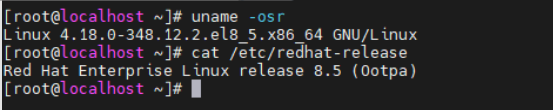 硬盘空间大小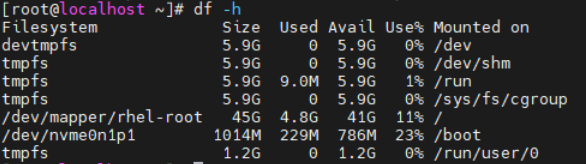 内存大小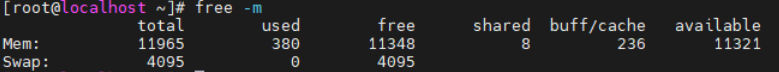 CPU 逻辑核数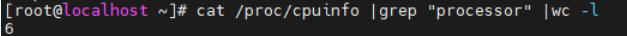 2、下载Docker 镜像2.1搜索 OceanBase 镜像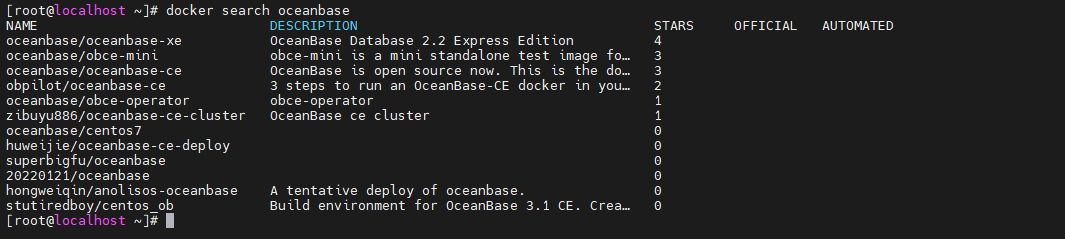 2.2 拉取镜像 oceanbase-ce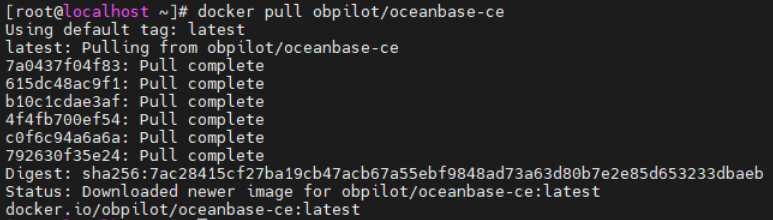 2.3 运行 OceanBase CE 容器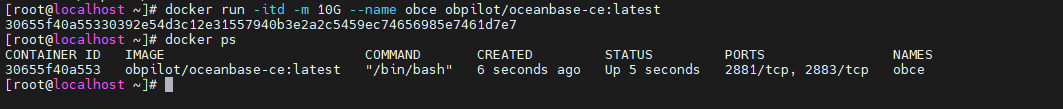 3、部署集群3.1 进入容器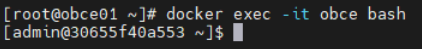 获取集群信息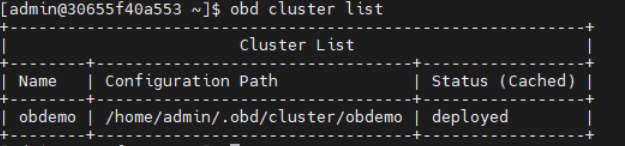 3.2启动集群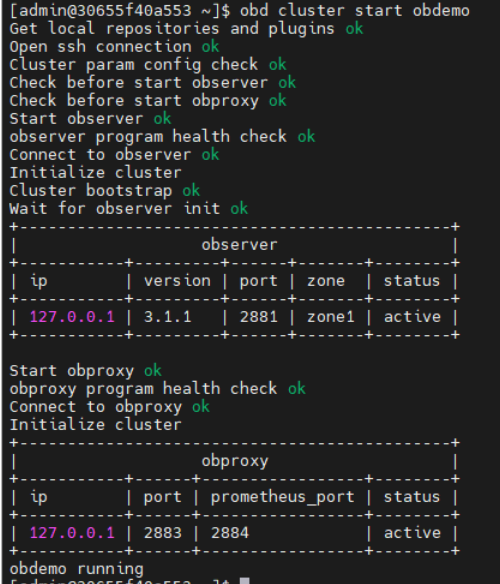 查看集群详细信息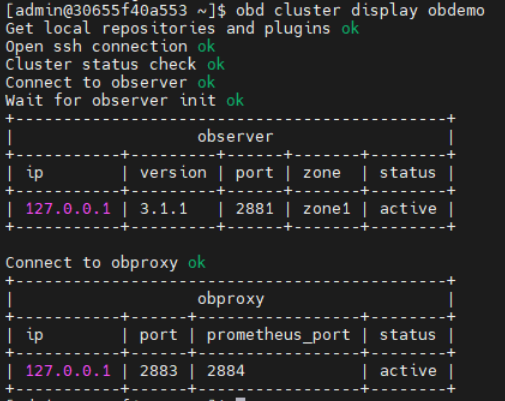 4、连接集群创建资源4.1通过obclient连接OceanBase集群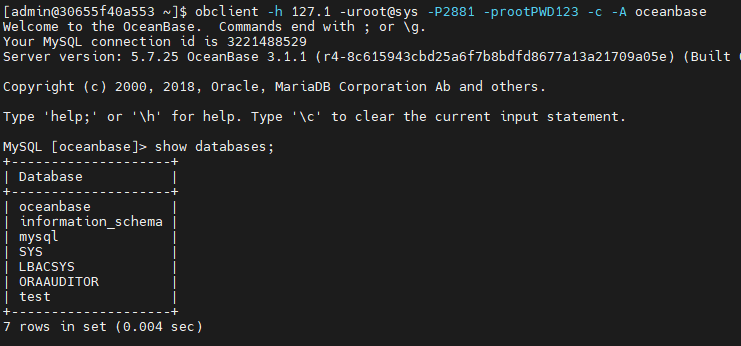 4.2 创建租户创建资源单元规格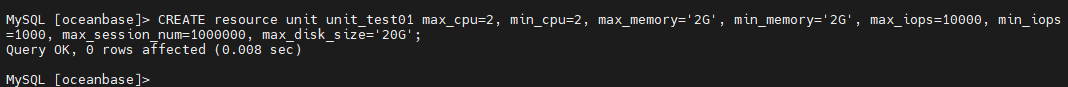 创建资源池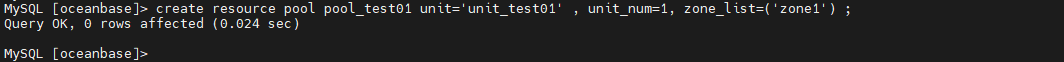 创建租户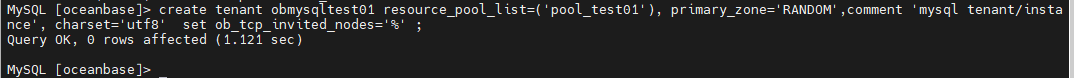 4.3 创建数据库和表创建数据库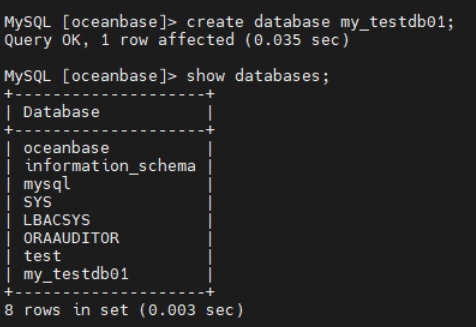 创建用户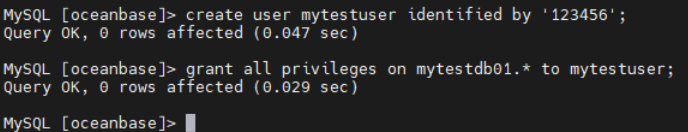 创建表
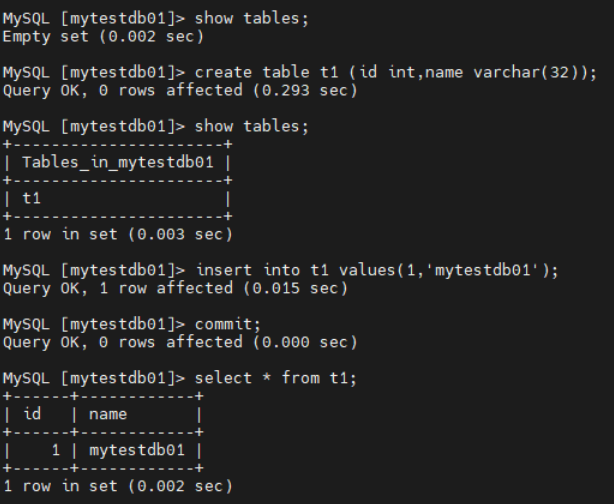 